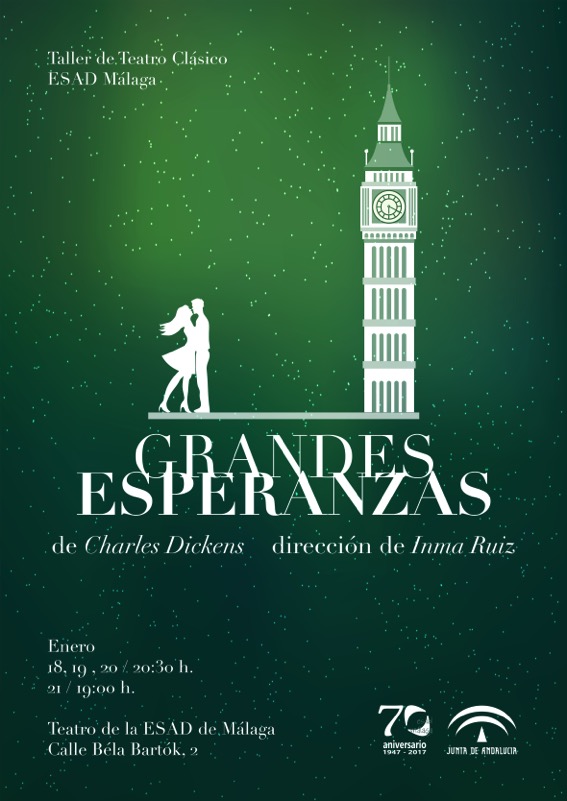 Estreno por primera vez en nuestro país de GRANDES ESPERANZAS, adaptación teatral de la novela homónima de Charles Dickens que ha llegado a convertirse en un clásico de los escenarios del West End londinense.GRANDES ESPERANZAS, de Charles Dickens, enero de 2018, días 18, 19 y 20 a las 20:30 h, 21 a las 19:00 H. Teatro de la Escuela Superior de Arte Dramático de Málaga.Los alumnos de la asignatura optativa TALLER DE TEATRO CLÁSICO, serán los encargados de dar vida a los personajes de Dickens sobre las tablas del teatro de la Escuela Superior de Arte Dramático de Málaga. Dicha optativa pretende hacer un acercamiento a los clásicos desde una óptica contemporánea. De esta forma se ha actualizado el universo que describe Dickens trasladando la acción al Londres de los años 50 a través de un realismo mágico.GRANDES ESPERANZAS es la historia de Pip y de su deseo de convertirse en un caballero, pero es también la historia de Miss Havisham y de Magwitch, personajes que, viendo truncados sus sueños de juventud, ansían verlos cumplidos a través de terceras personas. Pip y Estella serán educados desde su infancia únicamente con el fin de cumplir las GRANDES ESPERANZAS que otros soñaron para ellos mismos. Dickens nos muestra en esta obra uno de sus más desgarradores relatos. Nos habla en ella de frustraciones, poder, abusos y amor….un amor no correspondido. Y nos transmite un mensaje claro: tratar de vivir la vida que otros desearon para nosotros es el camino más directo hacia el fracaso. No obstante, encontramos también en esta obra un mensaje de mejores expectativas, pues nunca es tarde para volver a empezar, para mirar hacia atrás, identificar los errores que cometimos y enmendarlos.Así comienza la obra. Pip nos hace partícipes de un viaje a Londres en el que conoceremos sus errores a través de una escenificación de su propia vida, y encontraremos, junto a él, nuestras GRANDES ESPERANZAS.QUÉ: GRANDES ESPERANZAS, de Charles Dickens.CUÁNDO: enero de 2018, días 18, 19 y 20 a las 20:30 h, 21 a las 19:00 H. DÓNDE: Teatro de la ESAD, C/ Bela Bartok, 2. Málaga (Teatinos).CUÁNTO: 4€ (Donativo)Las entradas pueden reservarse enviando un e-mail a director@esadmalga.com , con el nombre, el número de entradas y el día de representación, o comprarlas directamente en taquilla media hora antes de la representación. REPARTOPip adulto: Miguel Ángel Conde.Pip niño: Manu Villén.Estella: Carolina Kelsen.Miss Havisham: Lola Padial.Joe: Gregorio Filograna.Mrs Joe / Molly: Lorena Adán Villanueva.Mrs Wopsle /Camilla/Criada: Lucía DolsMagwitch: Paco Mairena.Biddy / Cantante: Gema DeLuna.Jaggers: José Antonio Ariza.Wemmick: Sofía Barco Sánchez.Herbert Pocket/Primo Raymond/Bentley Drummle: Miguel Ángel Soria.Sara Pocket: Helena García.Bailarines: Cristina Moreno, Roberto Facchin Díaz, Alfonso Alba Bernal, Carmen Fernández, Elvira Estebanez Yepes, Fran Velázquez López.Voz en off: Juan Antonio HidalgoCoordinación musical: José Antonio Ariza.Pianista: Claudio Grosu.Chelo: Carlota HernándezCoreografías: Cristina MorenoAyudantes de dirección: Desirée Pérez, Antonio Jesús Romero, Helena García, José Antonio Ariza, Paco Mairena y Juan Antonio Hidalgo.Dirección escénica: Inma RuizDOSSIER FOTOGRÁFICO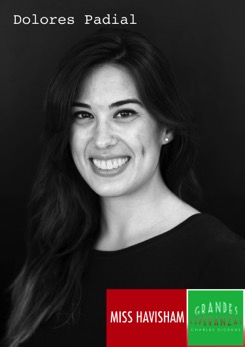 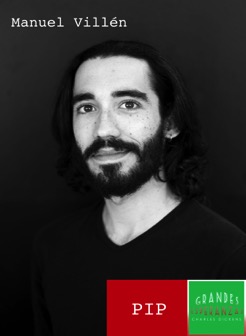 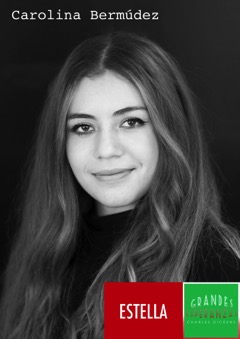 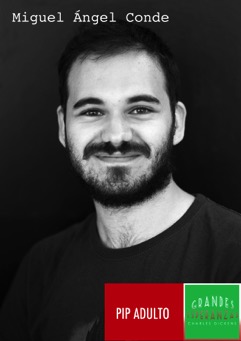 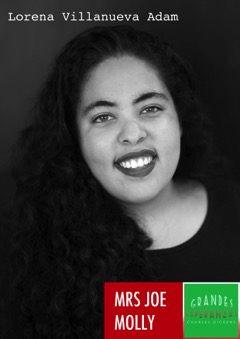 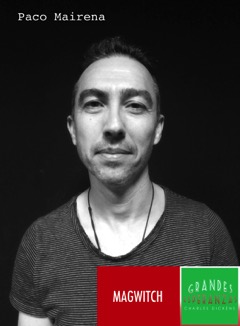 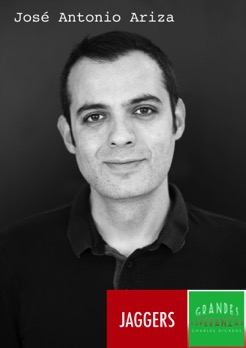 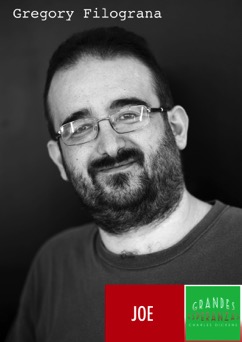 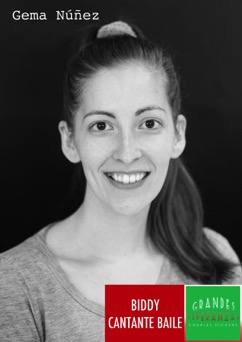 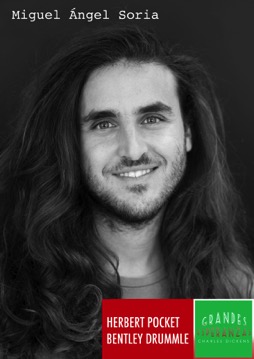 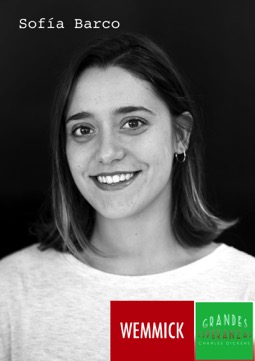 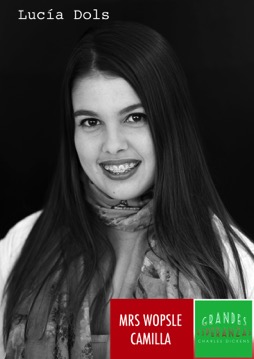 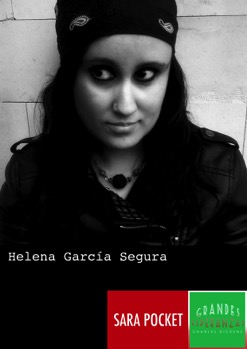 